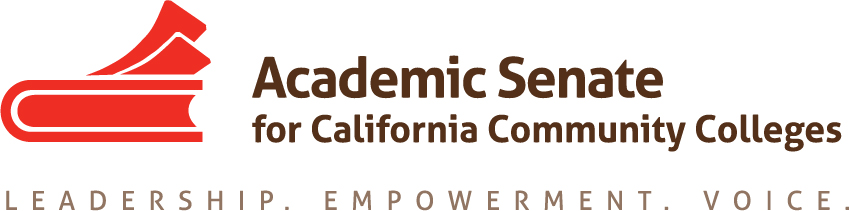 EQUITY & DIVERSITY ACTION COMMITTEE Tuesday, November 12, 20198:00 AM- 9:30 AMZoom MeetingJoin from PC, Mac, Linux, iOS or Android: https://cccconfer.zoom.us/j/8370552669 Or iPhone one-tap (US Toll):  +16699006833,8370552669#  or +16468769923,8370552669# Or Telephone:    Dial:    +1 669 900 6833 (US Toll)    +1 646 876 9923 (US Toll)    Meeting ID: 837 055 2669Basecamp log-in: https://3.basecamp.com/4286309/projects/13688086 AGENDA Member roll callMayra Cruz 		Darcie McClelland	Cheryl Aschenbach 	Jessica Ayo Alabi				Eileene Tejada 		Juan Buriel				Karla Kirk			Charles King		Call Meeting to Order and Adoption of the Agenda Approval of the October 9, 2019 Meeting SummaryCheck-inReportsASCCC Executive Committee Meeting ReportFoundation CCC & CCCO Partnership- Undocumented Students Week of Action Report ASCCC FoundationWork Plan Monitoring (Basecamp)Review actions, discuss assignments and To-dos Student Equity & Achievement Plan (Darcie, Jessica, Karla, Juan)EDI/Anti-Bias Education Tools (Mayra, Karla, Darcie)Faculty Diversification Tools to Engage in Dialog (Mayra/Cheryl & Karla)Presentations/Collaborations and ConferencesUmoja/A2Mend Spring Conference, March 5-6, 2020 Hyatt Regency Los Angeles International AirportCall for proposals due:  Dec 20thBreakouts topics (2-3)CCCCO Diversification Summit March 19th (location TBA)Breakout topics (2-3) November/Dec PrioritiesRostrum article/sToolsEquity assessment of the implementation of AB705 Rubric (Juan)Outline EDI, Anti-Racism Education module/webinar (Mayra, Karla, DarcieFaculty diversification tools to engage in dialogue (Mayra, Cheryl, Karla)2nd Min Qualification- collaboration with S&P/Ed Pol updateMeetingsNext meeting:   Wednesday, December 4, 2019, 8am (Zoom meeting)Jan-March meetingsJoin meeting with the Faculty Leadership Development CommitteeAnnouncementsEventsOther Closing comments and appreciations Adjourn ____________________________________________________________________________________Tasks in Progress:Follow-up with the EDAC previous chair to see if Committee Priorities comments were placed anywhere else. (Mayra)Discuss next steps to support Undocumented Students.Discuss with the Executive Committee concern of committee members financial ability to attend Plenary.  Completed Tasks:EDAC Work Plan (approved 10/9/19) EDAC charge reviewRecommendation to Adopt the CACC Diversity, Equity & Inclusion StatementRostrum article Subtle Support for Our Undocumented Students in the Classroom by Juan BurielPartner with the Foundation CCC and CCCO Undocumented Students Week of Action Follow-up with Input To-Dos on Basecamp and assignments (Note: Incorporate resolutions in Action Plan) 